		KАРАР							РЕШЕНИЕ26 мая 2016 года № 3-6/45зОб утверждении Положения «О порядке разработкии утверждения условий конкурса, контроля за их исполнениеми подтверждения победителем конкурса исполнения условийпо продаже имущества, находящегося в собственности городскогоокруга город Стерлитамак Республики Башкортостан»Руководствуясь ч. 10 ст. 35 Федерального закона от 06.10.2003г. № 131-ФЗ «Об общих принципах организации местного самоуправления в Российской Федерации»,  Федеральным законом Российской Федерации от 21.12.2001г. №178-ФЗ "О приватизации государственного и муниципального имущества", п. 5 Положения о проведении конкурса по продаже государственного или муниципального имущества, утвержденного постановлением Правительства РФ от 12.08.2002г. № 584 «Об утверждении Положения о проведении конкурса по продаже государственного или муниципального имущества», ст. 18 Устава городского округа город Стерлитамак Республики Башкортостан, Совет городского округа город Стерлитамак Республики БашкортостанРЕШИЛ:1. Утвердить Положение «О порядке разработки и утверждения условий конкурса, контроля  за их  исполнением и подтверждения победителем конкурса исполнения  условий по продаже имущества, находящегося в собственности городского округа город Стерлитамак Республики Башкортостан», согласно приложению.2. Настоящее решение подлежит опубликованию в газете «Стерлитамакский рабочий» и вступает в силу после его официального опубликования. Заместитель председателяСовета городского округа город СтерлитамакРеспублики Башкортостан						Р.С.ГалимоваПриложение к решениюСовета городского округа город 	Стерлитамак Республики Башкортостанот 26.05.2016г. № 3-6/45зПоложение «О порядке разработки и  утверждения условий конкурса по продаже имущества городского округа городСтерлитамак Республики Башкортостан, контроля за исполнениемусловий конкурса и подтверждения победителем конкурсаисполнения таких условий»1. Общие положения1. Настоящее Положение разработано в соответствии с Федеральным законом от 21.12.2001г. №178-ФЗ «О приватизации государственного и муниципального имущества», постановлением Правительства РФ от 12.08.2002г. № 584 «Об утверждении Положения о проведении конкурса по продаже государственного или муниципального имущества» и устанавливает порядок разработки и утверждения условий конкурса при продаже имущества, находящегося в собственности  городского округа город Стерлитамак Республики Башкортостан» (далее по тексту - условия конкурса), порядок контроля за исполнением условий конкурса и порядок подтверждения победителем конкурса исполнения таких условий.2. Под условиями конкурса по продаже имущества, находящегося в собственности  городского округа город Стерлитамак Республики Башкортостан (далее по тексту – муниципального имущества) понимаются условия обязательные к выполнению победителем конкурса, по отношению к объекту приватизации.3. Условия конкурса, сроки их выполнения, порядок подтверждения Победителем конкурса выполнения условий конкурса, порядок осуществления контроля, ответственность сторон за неисполнение или ненадлежащее исполнение своих обязательств указываются в договоре купли-продажи, заключенного по итогам конкурса.Периодичность и форма предоставления отчетных документов Победителем конкурса определяются договором купли-продажи с учетом того, что документы предоставляются не чаще одного раза в квартал.2. Порядок разработки и утверждения условий конкурса1. Предложения по условиям конкурса по продаже муниципального имущества разрабатываются Комитетом по управлению собственностью Министерства земельных и имущественных отношений Республики Башкортостан по городу Стерлитамаку (далее – Комитет), совместно с соответствующими отделами и службами администрации городского округа город Стерлитамак Республики Башкортостан, курирующими деятельность данной сферы.Предложения по условиям конкурса по продаже муниципального имущества включают перечень условий конкурса, их экономическое обоснование, сроки исполнения условий, порядок подтверждения победителем конкурса исполнения таких условий (периодичность и форма отчетных документов).2. Условия конкурса по продаже муниципального имущества, сроки их исполнения, утверждаются постановлением администрации городского округа город Стерлитамак Республики Башкортостан.3. Условия конкурса по продаже муниципального имущества подлежат опубликованию в информационном сообщении о его проведении.3. Порядок контроля за исполнением условий конкурса1. Для обеспечения эффективного контроля исполнения условий конкурса:1.1. Комитет:- ведет учет договоров купли-продажи имущества, заключенных по результатам конкурса; - осуществляет учет обязательств победителей конкурса, определенных договорами купли-продажи имущества, и контроль их исполнения;-  принимает от победителей конкурса отчетные документы, подтверждающие выполнение условий конкурса;-  принимает предусмотренные законодательством Российской Федерации и договором купли-продажи имущества меры воздействия, направленные на устранение нарушений и обеспечение выполнение условий конкурса.1.2.Комиссия по проведению аукционов и конкурсов по продаже имущества городского округа город Стерлитамак Республики Башкортостан (далее – Комиссия), проводит проверки документов, представляемых победителем конкурса в подтверждении выполнения условий конкурса, а также проверки фактического исполнения условий конкурса в месте расположения проверяемых объектов.2. В течение 10 рабочих дней, с даты истечения срока исполнения условий, победитель конкурса направляет в Комитет сводный (итоговый) отчет о выполнении им условий конкурса с приложением всех необходимых документов.4. Порядок подтверждения победителем конкурса исполнения условий1. В течение 2 месяцев со дня получения сводного (итогового) отчета о выполнении условий конкурса Комиссия обязана осуществить проверку фактического исполнения условий конкурса на основании представленного победителем конкурса сводного (итогового) отчета.2. По результатам рассмотрения сводного (итогового) отчета о выполнении условий конкурса составляется акт о выполнении победителем конкурса условий. Этот акт подписывается всеми членами Комиссии, принявшими участие в работе по проверке данных сводного отчета.3. Обязательства победителя конкурса по исполнению условий считаются исполненными в полном объеме с момента утверждения постановлением администрации городского округа город Стерлитамак Республики Башкортостан акта Комиссии.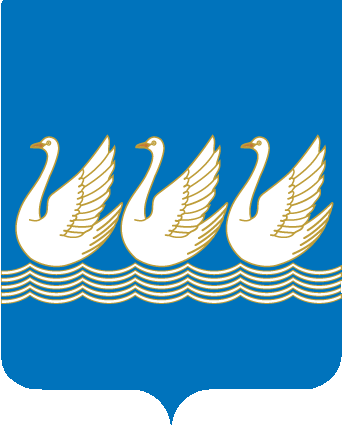 Башkортостан РеспубликаhыСтeрлетамаk kалаhыkала округыСоветы453100, Стeрлетамаk, Октябрь проспекты, 32тел. 24-16-25, факс 24-15-74Республика БашкортостанСОВЕТгородского округагород Стерлитамак453100, Стерлитамак, проспект Октября, 32тел. 24-16-25, факс 24-15-74